KRUUSE Glutavac test 10 ks Glutaraldehydový test k vyšetření krve pro diagnostiku akutního zánětuGlutaraldehydový test k vyšetření krve pro diagnostiku akutního zánětu (zvýšená koncentrace fibrinogenu) a chronického zánětlivého infekčního onemocnění (zvýšená koncentrace plazmatického imunoglobulinu) v praxi velkých zvířat (skot, malí přežvýkavci, koně a prasata).Distributor v EU a držitel rozhodnutí: Jørgen Kruuse A/S, Havretoften 4, 5550 Langeskov, Denmark; info@kruuse.comDistributor v ČR: Noviko s.r.o., Palackého třída 163, 612 00, Brno www.noviko.czUchovávejte mimo dohled a dosah dětí. Veterinární přípravek. Pouze pro zvířata.Před použitím čtěte návod k použití.Nebezpečí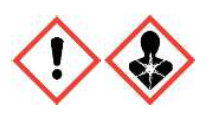 Dráždí kůži. Může vyvolat alergickou kožní reakci. Způsobuje vážné podráždění očí. Při vdechování může vyvolat příznaky alergie nebo astmatu nebo dýchací potíže. Může způsobit podráždění dýchacích cest.Nevdechujte mlhu/páry. Používejte ochranné rukavice/ochranný oděv/ochranné brýle.PŘI STYKU S KŮŽÍ: Omyjte velkým množstvím vody. PŘI VDECHNUTÍ: Přeneste osobu na čerstvý vzduch a ponechte ji v poloze usnadňující dýchání. PŘI ZASAŽENÍ OČÍ: Několik minut opatrně vyplachujte vodou. Vyjměte kontaktní čočky, jsou-li nasazeny a pokud je lze vyjmout snadno. Pokračujte ve vyplachování.Při podráždění kůže nebo vyrážce: Vyhledejte lékařskou pomoc/ošetření. Při dýchacích potížích: Volejte TOXIKOLOGICKÉ INFORMAČNÍ STŘEDISKO nebo lékaře.Číslo schválení: 381-22/CEXP: na obaluČíslo šarže: na obaluUchovávejte v suchu, chraňte před mrazem.